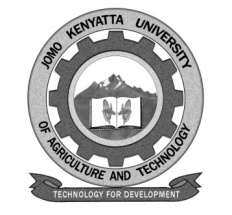 W1-2-60-1-6JOMO KENYATTA UNIVERSITY OF AGRICULTURE AND TECHNOLOGYUNIVERSITY EXAMINATIONS 2019/2020THIRD YEAR FIRST SEMESTER EXAMINATION FOR THE DEGREE OF DEGREE OF BACHELOR OF SCIENCE IN BIOTECHNOLOGY AND PLANT ECOLOGY AND ENVIRONMENTAL SCIENCESSBT 2308: ADVANCED GENETICSDATE:  DECEMBER, 2019		                                                                      TIME: 2 HOURS   INSTRUCTIONS: 	ANSWER QUESTION ONE (COMPULSORY) AND ANY OTHER TWO QUESTIONSQUESTION ONE: 30 MARKSa.	Differentiate the following terms:-	i.	Quantitative and qualitative traits.				(2 marks)	ii.	Episomes and plasmids.						(2 marks)	iii.	Partial dominance and over dominance.				(2 marks)b.	Outline eight significance of plasmids in bacteria genetics.		(4 marks)c.	Explain the connection between DNA and an organism’s traits.	(3 marks)d.	Describe mechanisms of gene transfer in bacteria.			(6 marks)e.	Outline the principles of inheritance for quantitative traits.		(6 marks)f.	Describe how heritability is used in breeding programs.		(5 marks)QUESTION TWO: 20 MARKSDiscuss factors affecting the Hardy-Weinberg equilibrium.QUESTION THREE: 20 MARKSDiscuss mutations and their consequences.QUESTION FOUR: 20 MARKSDiscuss gene action.